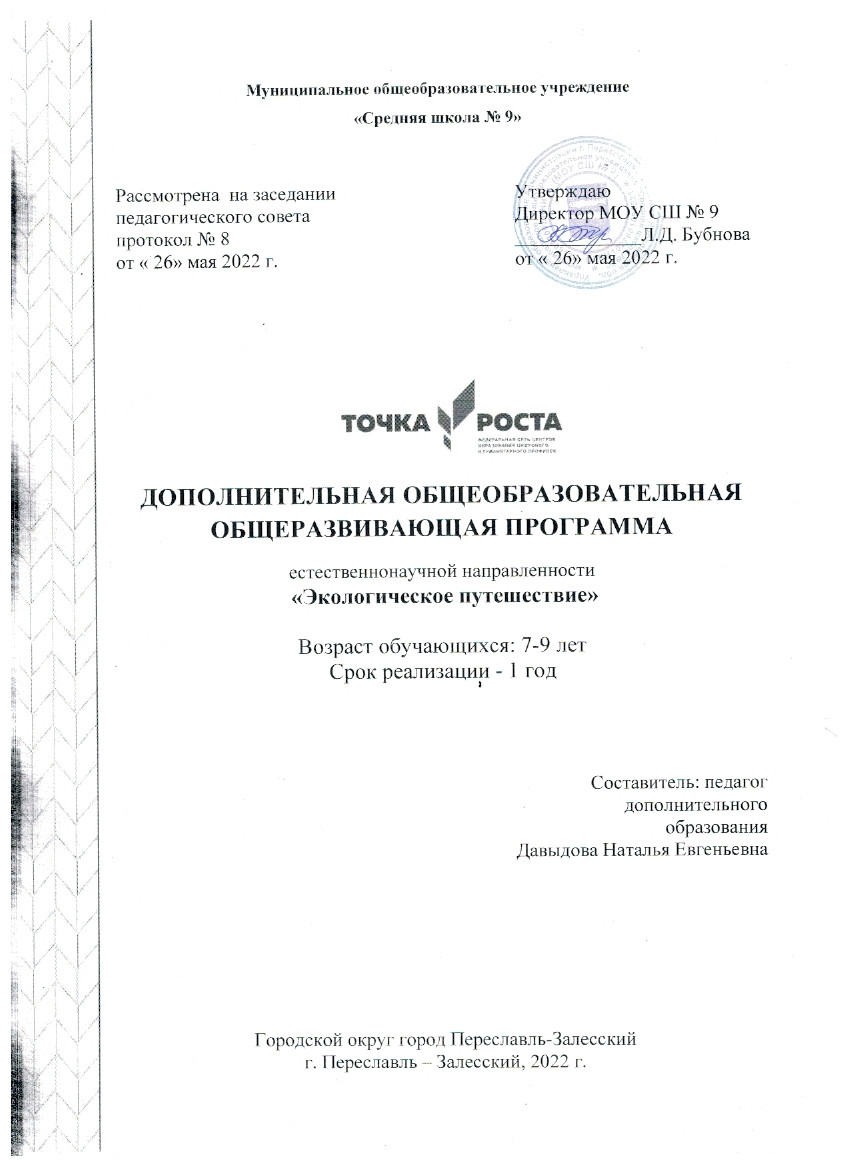 ОГЛАВЛЕНИЕПояснительная запискаПрограмма составлена в соответствии с образовательным компонентом «Окружающий мир» для начальной школы, утвержденным Министерством образования в 1998 г., соответствует требованиям к содержанию образовательных программ дополнительного образования детей, построена с учетом преемственности экологического образования дошкольников и младших школьников, опирается на теоретический, практический и личностный опыт учащихся, полученный при изучении курса «Окружающий мир» на уроках.Программа имеет естественнонаучную направленность, является учебно-образовательной с практической ориентацией.Программа предполагает возможности обучения детей с ограниченными возможностями здоровья (ОВЗ) в составе общей группы с нозологиями:Задержка психического развитияНаправленность программы – естественнонаучная.В начальных классах значительное внимание уделяется адаптационным вопросам. Программа: «Экологическое путешествие» даёт детям возможность познакомиться с целостной картиной мира и формирует оценочное, эмоциональное отношение к миру. Возможности этого курса очень значимы для полноценного развития детей этого возраста. Данная программа дает детям возможность познакомиться с существующими в природе причинно-следственными связями на основе наблюдения за изменением цветовой гаммы окружающего мира. Программа направлена на пробуждение в детях интереса к тому, почему белоснежное великолепие зимы сменяется акварелью весны, буйством зелени, щедростью палитры осени. Кроме того, в программе дети знакомятся с такими природными ритмами, как чередование времен года, смена дня и ночи, фазы развития растений, стадии жизни животных. В результате у ребят будут складываться целостные представления об окружающем мире. Это, в свою очередь, позволит им легко воспринимать новую информацию.Программа призвана познакомить детей младшего школьного возраста с многообразием существующих в природе связей.Данная программа реализуется в рамках и при помощи оборудования центра естественнонаучной и технологической направленности «Точка роста».Актуальность.Актуальность программы : «Экологическое путешествие» состоит в том, что на занятиях закладывается фундамент знаний о связях в природе, которые будут способствовать формированию экологической культуры личности. Человек должен научиться понимать окружающий мир и понимать цену и смысл своим поступкам и поступкам окружающих людей. И пусть не всегда человек будет поступать в соответствии со своими знаниями, но дать ему возможность жить разумно и осмысленно мы должны. В этом учащимся смогут помочь приобретенные знания на занятиях курса «Экологическое путешествие». Дети смогут самостоятельно ответить на многие интересующие их вопросы. Программа направлена в первую очередь на формирование у ребёнка эмоционально-чувственного базиса для получения им в последующие годы теоретических знаний в области экологии. Обучение по данной программе является не только подготовкой к будущему. В курсе обучения детям даётся большой объём природоведческих знаний, причём упор делается на эмоциональную насыщенность познавательного материала. Дети получают представление о единой картине мира и неразрывности существующих связей в ней. Возникает чувство единства с природой, ощущение нерасторжимости своей связи с ней. Это в свою очередь вызывает у первоклассников желание бережно относиться к своему природному окружению. Каждая прогулка по территории школьного парка является интегрированным занятием, в котором сочетаются различные виды деятельности. Посещение хорошо знакомых уголков двора становится для детей увлекательным путешествием в разноцветный и таинственный мир родной природы, которая из обыденного фона постепенно превращается в интереснейший объект наблюдения.Дополнительное образование дает возможность детям с особыми потребностями попробовать свои силы, развивать свои способности и возможности, занимаясь совместно со здоровыми детьми разными видами деятельности: художественно- эстетической, естественнонаучной, технической и др. Дополнительное образование не ограничено рамками классно - урочной системы и обязательными стандартами. Оно располагает большим потенциалом в организации социально-значимой деятельности и досуга детей и подростков, в том числе и детей с особыми образовательными потребностями. Кроме того, дополнительное образование позволяет не только «особым» детям почувствовать себя полноценными членами общества, но и учит обычных детей сочувствовать, думать о другом человеке, помогать ему, видеть в нем равноценного и равноправного партнера.Программа включает 4 блока, построенных по принципу: перехода от одного времени года к другому:1 блок «Разноцветная осень» 2 блок «Белое кружево»3 блок «Весна – пробуждение природы»4 блок «Долгожданное лето»Для работы группы необходима организация с детьми материально-деловой деятельности, которая включена в практическую часть программы: - коллективная и индивидуальная деятельность детей при сотрудничестве с педагогом по изготовлению бумажных (на картонной основе) персонажей, кукол к спектаклям, а также- изготовление коллективно-творческих работ (панно, коллаж, монотипия и т.п.). Наряду с учебными задачами в программе стоят задачи по развитию выносливости детей, закаливанию организма, предупреждению гиподинамии, которое реализуется включением в программу прогулок в природу по сезонам (осень, зима, весна). В основу построения программы положен спирально-концентрический принцип, то есть толкование шести ключевых понятий - место обитания организмов;- условия их существования в данном месте обитания; -приспособления организмов к жизни в данных условиях существования; - взаимоотношения организмов между собой и объектами окружающей среды;- цикличность природных процессов; - биоразнообразие.Адресат. Программа рассчитана на детей в возрасте 7-8 лет.Объём и срок освоения. Продолжительность освоения программы – 1 год, 68 часов. Режим занятий. Программа «Экологическое путешествие» рассчитана на 1 год, 68 часов (2 часа в неделю), для обучающихся 7-9 лет. Занятия проводятся 2 раза в неделю по 1 часу. Во время занятий для обучающихся проводится 2 физкультминутки по 5 минут. Продолжительность занятий: 45 минут. Для обучающихся с ОВЗ: продолжительность занятия: 40 мин. В середине каждого занятия проводится физкультурная минутка. Основной формой организации деятельности учащихся на занятии является групповая, с индивидуальным подходом к каждому обучающемуся.Особенности комплектования групп: набор учащихся с ОВЗ в группу производится по их желанию без предварительного конкурсного отбора, с учетом рекомендаций психолого-медико-педагогической комиссии. Максимальное количество обучающихся с ОВЗ в группе –2 человека.Виды деятельности: игровая, познавательная, практическая.Формы занятий различают:- по количеству детей, участвующих в занятии: коллективная, групповая;- по особенностям коммуникативного взаимодействия: практикум, тренинг, ролевая игра;- по дидактической цели: вводные занятия, занятия по углублению знаний, практические занятия, комбинированные формы занятий.Особенности программы.Особенностью программы является то, что в каждом блоке рассказывается о друзьях наших меньших. В каждом блоке запланированы тематические беседы, конкурсы рисунков, праздники, в ходе которых акцент делается на воспитании доброты и чуткого отношения ко всему живому.Работа ведется по трем направлениям:1. естественнонаучное направление, целью которого является передача знаний об окружающем мире, отработка теста экологических понятий;2. направление эмоционально-чувственного развития детей, целью которого является обучение детей умению восхищаться миром, тонко чувствовать красоту и гармонию природы;3. эколого-валеологическое направление, главные цели которого – пробудить в детях чувство родства со всеми живыми существами Земли и оздоровление детей в ходе экскурсий. Цель программы: формирование экологической культуры личности через развитие знаний о связях в природе.Задачи программы: Обучающие - способствовать формированию навыков наблюдения за объектами живой и неживой природы;- формировать умения находить в окружающем мире локальные проявления экологических проблем;- способствовать развитию и поддержанию у детей устойчивого интереса к получению знаний вообще и знаний о связях в окружающем мире;Воспитательные- способствовать воспитанию чувства милосердия, доброты, сопереживания, ответственности за свои действия в природе и обществе;- формировать у детей эмоционально-положительное отношение к природе и навыки поведения в ней;Развивающие- развивать выносливость, закаливать организм через экскурсии, игры на свежем воздухе.- развивать творческие способности детей, связанные с изобразительной и театральной деятельностью;Коррекционные:- создать условия для реализации приобретенных знаний, умений и навыков;- способствовать развитию опыта неформального общения с учетом расширения рамок взаимодействия с социумом;- способствовать развитию внимания, воображения, памяти, наглядно-образного мышления;- коррекция и развитие произвольного поведения, эмоциональной сферы, познавательных процессов;- способствовать развитию доброжелательного отношения к окружающим, позитивного отношения к себе, веры в себя, в свои возможности.II.Личностные и метапредметные результаты:Метапредметными результатами программы «Экологическое путешествие» является формирование следующих универсальных учебных действий (УУД).Регулятивные УУД:Обучающийся научится: принимать и сохранять учебную задачу; учитывать выделенные учителем ориентиры действия; планировать свои действия; осуществлять итоговый и пошаговый контроль; адекватно воспринимать оценку учителя; различать способ и результат действия; оценивать свои действия на уровне ретро-оценки; вносить коррективы в действия на основе их оценки и учета сделанных ошибок; выполнять учебные действия в материале, речи, в уме. Обучающийся получит возможность научиться: проявлять познавательную инициативу; самостоятельно учитывать выделенные учителем ориентиры действия в незнакомом материале; преобразовывать практическую задачу в познавательную; самостоятельно находить варианты решения познавательной задачи. Познавательные УУД:Обучающийся научится:осуществлять поиск нужной информации для выполнения учебного исследования с использованием учебной и дополнительной литературы в открытом информационном пространстве, в т. ч. контролируемом пространстве Интернет; использовать знаки, символы, модели, схемы для решения познавательных задач и представления их результатов; высказываться в устной и письменной формах; ориентироваться на разные способы решения познавательных исследовательских задач; владеть основами смыслового чтения текста; анализировать объекты, выделять главное; осуществлять синтез (целое из частей); проводить сравнение, сериацию, классификацию по разным критериям; устанавливать причинно-следственные связи; строить рассуждения об объекте; обобщать (выделять класс объектов по какому-либо признаку); подводить под понятие; устанавливать аналогии; оперировать такими понятиями, как проблема, гипотеза, наблюдение, эксперимент, умозаключение, вывод и т.п.; видеть проблемы, ставить вопросы, выдвигать гипотезы, планировать и проводить наблюдения и эксперименты, высказывать суждения, делать умозаключения и выводы, аргументировать (защищать) свои идеи и т.п. Обучающийся получит возможность научиться: осуществлять расширенный поиск информации в соответствии с исследовательской задачей с использованием ресурсов библиотек и сети Интернет; фиксировать информацию с помощью инструментов ИКТ; осознанно и произвольно строить сообщения в устной и письменной форме; строить логическое рассуждение, включающее установление причинно-следственных связей; оперировать такими понятиями, как явление, причина, следствие, событие, обусловленность, зависимость, различие, сходство, общность, совместимость, несовместимость, возможность, невозможность и др.; использованию исследовательских методов обучения в основном учебном процессе и повседневной практике взаимодействия с миром. Коммуникативные УУД:Обучающийся научится: допускать существование различных точек зрения; учитывать разные мнения, стремиться к координации; формулировать собственное мнение и позицию; договариваться, приходить к общему решению; соблюдать корректность в высказываниях; задавать вопросы по существу; использовать речь для регуляции своего действия; контролировать действия партнера; владеть монологической и диалогической формами речи. Обучающийся получит возможность научиться: учитывать разные мнения и обосновывать свою позицию; аргументировать свою позицию и координировать ее с позицией партнеров при выработке общего решения в совместной деятельности; с учетом целей коммуникации достаточно полно и точно передавать партнеру необходимую информацию как ориентир для построения действия; допускать возможность существования у людей разных точек зрения, в том числе не совпадающих с его собственной, и учитывать позицию партнера в общении и взаимодействии; осуществлять взаимный контроль и оказывать партнерам в сотрудничестве необходимую взаимопомощь; адекватно использовать речь для планирования и регуляции своей деятельности Личностными результатами программы «Экологическое путешествие» является формирование следующих умений:У обучающегося будут сформированы: положительное отношение к исследовательской деятельности; широкая мотивационная основа исследовательской деятельности, включающая социальные, учебно-познавательные и внешние мотивы; интерес к новому содержанию и новым способам познания; ориентация на понимание причин успеха в исследовательской деятельности, в том числе на самоанализ и самоконтроль результата, на анализ соответствия результатов требованиям конкретной задачи, понимание предложений и оценок учителя, взрослых, товарищей, родителей; способность к самооценке на основе критериев успешности исследовательской деятельности. Обучающийся получит возможность для формирования: внутренней позиции обучающегося на уровне понимания необходимости исследовательской деятельности, выраженного в преобладании познавательных мотивов и предпочтении социального способа оценки деятельности; выраженной познавательной мотивации; устойчивого интереса к новым способам познания; адекватного понимания причин успешности/неуспешности исследовательской деятельности; морального сознания, способности к решению моральных проблем на основе учета позиций партнеров в общении, устойчивого следования в поведении моральным нор мам и этическим требованиям. Календарный учебный графикIII.  Учебно-тематический планVI. Содержание курса обученияТема 1. Техника безопасности. Введение. Вводное занятие. Знакомство с правилами жизнедеятельности, ТБ, ПДД, пожарная безопасность (1 час) Проведение инструктажей по технике безопасности при проведении наблюдений в природе, работе на участке. Беседа о целях занятий в новом учебном году. Тема 2. Введение. Что такое природа. (2 часа)Объяснение закономерностей живой природы. Тема 3. Зачем изучать природу (2 часа)Наблюдать и описывать осенние изменения в природе. Наблюдать предметы окружающего мира, характеризовать их признаки и свойства.Тема 4. Экскурсия. Природа родного края. (2 часа)Наблюдать и описывать осенние изменения в природе, растения пришкольного участка; собирать опавшие веточки, листья, шишки, плоды разных растений. Тема 5. Растения родного края. Жизненные формы растений. (2 часа)Наблюдать и сравнивать листья разных лиственных пород деревьев, находить между ними сходства и различия; определять основной признак группы лиственных деревьев; моделировать простые и сложные листья; рассказывать о своих наблюдениях. Тема 6. Травянистые растения. (2 часа)Описывать внешний вид, характеризовать особенности травянистых растений пришкольного участка.Тема 7. Экскурсия. Травянистые растения моей местности. (2 часа)Описывать внешний вид, характеризовать особенности травянистых растений растущих в городе.Тема 8. Кустарниковые растения. (2 часа) Описывать внешний вид, характеризовать особенности кустарниковых растений пришкольного участка.Тема 9. Экскурсия. Кустарниковые растения моей местности (2 часа)Описывать внешний вид, характеризовать особенности кустарниковых растений растущих в городе.Тема 10. Древесные растения. (2 часа) Описывать внешний вид, характеризовать особенности древесных растений пришкольного участка.Тема 11. Экскурсия. Древесные растения моей местности. (2 часа)Описывать внешний вид, характеризовать особенности древесных растений растущих в городе.Тема 12. Экскурсия. Изучение мхов и лишайников (2 часа)Описывать внешний вид, характеризовать особенности мхов и лишайников, растущих на пришкольном участке.Тема 13. Охрана растений. Красная книга. (2 часа)Викторина-игра. Объяснять необходимость создания Красной книги растений. Рассмотреть ее совместно с ребятами. Объяснять необходимость создания Красной книги.Тема 14. Экология растений. (2 часа)Описывать внешний вид растений, извлекая информацию в ходе непосредственных наблюдений или работы с иллюстрациями. Выполнять рисунки по личным наблюдениям. Выставка творческих работ.Тема 15. Практическая работа. Составление презентаций, буклетов, фотоотчетов и другое. (2 часа)Наблюдать предметы окружающего мира, характеризовать их признаки и свойства Тема 16. Итоговый урок по теме «Растения». (2 часа).Игра-викторина. Тема 17. Животные родного края. (2 часа)Наблюдать. Выявлять взаимоотношения между различными видами живых организмов (сотрудничество, конкуренция, хищничество, паразитизм и др.)Тема 18. Животные леса. (2 часа)Наблюдать. Выявлять взаимоотношения между различными видами живых организмов (сотрудничество, конкуренция, хищничество, паразитизм и др.)Тема 19. Экскурсия. Животные леса. (2 час)Наблюдать. Выявлять взаимоотношения между различными видами живых организмов (сотрудничество, конкуренция, хищничество, паразитизм и др.) Расширить знания детей о животных, живущих в лесах. Сравнивать, делать самостоятельные выводы.Тема 20. Животные луга. (2 час)Наблюдать. Выявлять взаимоотношения между различными видами живых организмов (сотрудничество, конкуренция, хищничество, паразитизм и др.)Тема 21. Экскурсия. Животные луга. (2 час)Наблюдать. Выявлять взаимоотношения между различными видами живых организмов (сотрудничество, конкуренция, хищничество, паразитизм и др.) Расширить знания детей о животных, живущих на лугах. Сравнивать, делать самостоятельные выводы.Тема 22. Животные водоемов. (2 часа)Наблюдать. Выявлять взаимоотношения между различными видами живых организмов (сотрудничество, конкуренция, хищничество, паразитизм и др.)Тема 23. Экскурсия. Животные водоемов. (2 часа)Наблюдать. Выявлять взаимоотношения между различными видами живых организмов (сотрудничество, конкуренция, хищничество, паразитизм и др.) Расширить знания детей о животных, живущих в водоёмах. Сравнивать, делать самостоятельные выводы.Тема 24. Редкие и исчезающие виды животных. Красная книга. (2 часа) Викторина-игра. Объяснять необходимость создания Красной книги животных. Рассмотреть ее совместно с ребятами. Объяснять необходимость создания Красной книги.Тема 25. Экология животных. (2 часа)Описывать внешний вид животных, их повадки, извлекая информацию в ходе непосредственных наблюдений или работы с иллюстрациями.Тема 26. Составление презентаций, буклетов, фотоотчетов и другое. (2 часа)Наблюдать предметы окружающего мира, характеризовать их признаки и свойства Тема 27. Что такое экосистемы. Какие бывают экосистемы. (2 часа)Наблюдать за сезонными изменениями, вести наблюдения за объектами живой и неживой природы. Тема 28. Экскурсия. Изучение экосистемы школьного парка. (2 часа)Наблюдать предметы окружающего мира и характеризовать их признаки и свойства. Планировать конкретные наблюдения за растениями в соответствии с целью, поставленной учителем или предложенной учениками.Тема 29. Экскурсия. Изучение экосистемы леса. (2 часа)Наблюдать предметы окружающего мира и характеризовать их признаки и свойства. Планировать конкретные наблюдения за растениями в соответствии с целью, поставленной учителем или предложенной учениками.Тема 30. Экологические проблемы Переславля. (2 часа)Наблюдать предметы окружающего мира и характеризовать их признаки и свойства. Планировать конкретные выводы исходя из наблюденийТема 31. Заповедные территории Переславля. (2 часа)Описывать внешний вид растений и животных, извлекая информацию в ходе непосредственных наблюдений или работы с иллюстрациями. Выполнять рисунки по личным наблюдениям. Тема 32. Экскурсия в лес (2 часа)Наблюдать предметы окружающего мира, характеризовать их признаки и свойства. Наблюдать за сезонными изменениями, вести наблюдения за объектами живой и неживой природы. Обмениваться впечатлениями о наблюдениях.Тема 33. Экскурсия на памятник природы Плещеево озеро (2 часа)Наблюдать предметы окружающего мира, характеризовать их признаки и свойства. Наблюдать за сезонными изменениями, вести наблюдения за объектами живой и неживой природы. Обмениваться впечатлениями о наблюдениях.Тема 34. Итоговый урок. (1 час)Подведение итогов работы программыV. Обеспечение программыМетодическое обеспечение:В курсе используются разнообразные методы и формы. Учащиеся ведут наблюдения за природой, выполняют практические работы, простейшие опыты. Проводятся дидактические игры. Эта деятельность дополняется раскрашиванием, рисованием, просмотром видеофрагментов, практической направленностью. Занятия могут проводиться не только в классе, но и на улице, в лесу, в парке, музее.УЧЕБНЫЕ ПОСОБИЯ:Наглядно-дидактическое пособие «Мир в картинках: Насекомые»Наглядно-дидактическое пособие «Познаём окружающий мир: Птицы, Овощи, Деревья, Лесные и полевые цветы, Садовые цветы, Бабочки»Таблицы «Окружающий мир», «Живая и неживая природа», «ЯвленияПрироды в живой и неживой природе», «Связи в живой природе», «Красная Книга: Растения, Животные»Гербарии, муляжи (овощи, фрукты, ягоды, грибы). Глобус, компас, микроскоп. Видеофильмы и звукозаписи естественно - научного, обществоведческого содержания.Материально-техническое обеспечение:Учебный кабинет Оборудование центра «Точка роста»стол ученический - 15шт., стул ученический – 30шт., доска меловая -1шт., доска интерактивная -1шт.,проектор(марка) -1шт.,компьютер -1шт, шкаф для документов – 5шт, стол учительский – 1 шт.,Предполагаемое оборудование: компьютер стационарный -1шт., интерактивная панель – 1шт.,атлас-определитель – 1-2 шт.,набор карточек – 5 – 7 шт.наглядное пособие – 1-2 шт.,VI. Контрольно-измерительные материалы. Мониторинг образовательных результатовФормами подведения итогов реализации программы служат выставки творческих работ, описание диагностических процедур по отслеживанию запланированных результатов.Технология определения результатов по дополнительной образовательной программе заключается в следующем: совокупность измеряемых показателей (теоретическая, практическая подготовка ребенка, обще учебные умения и навыки) оценивается по степени выраженности (от минимальной до максимальной). Для удобства выделенные уровни обозначаются соответствующими тестовыми баллами (1 -10 баллов). В качестве методов, с помощью которых педагог будет определять соответствие результатов обучения ребенка программным требованиям, могут быть наблюдение, тестирование, опрос (устный или письменный), анализ задания, собеседование. Динамика результатов освоения предметной деятельности конкретным ребенком отражается в диагностической карте учета результатов обучения по дополнительной образовательной программе. Педагог 2 раза в год проставляет баллы, соответствующие степени выраженности оцениваемого качества у ребенка. Регулярное отслеживание результатов может стать основой стимулирования, поощрения ребенка за его труд, старание.
Количество набранных баллов соответствует уровню: 
80-64 высокий уровень 
63 -40 средний уровень 
39-0 низкий уровень VII. Список литературыДля педагога:Перечень нормативно-правовых документов Федеральный уровень1.Федеральный закон от 29 декабря 2012 г. № 273-ФЗ «Об образовании в Российской Федерации». 2. Указ Президента Российской Федерации от 7 мая 2018 г. № 204 «О национальных целях и стратегических задачах развития Российской Федерации на период до 2024 года». 3. Указ Президента Российской Федерации от 29 мая 2017 г. № 240 «Об объявлении в Российской Федерации Десятилетия детства». 4. Распоряжение Правительства Российской Федерации от 6 июля 2018 г. N 1375, об утверждении Плана основных мероприятий до 2020 года, проводимых в рамках Десятилетия детства. 5. План основных мероприятий до 2020 года, проводимых в рамках Десятилетия детства, утвержденный распоряжением Правительства РФ от 6 июля 2018 г. № 1375-р. 6. Приказ Министерства просвещения Российской Федерации от 09 ноября 2018 N 196 «Об утверждении Порядка организации и осуществления образовательной деятельности по дополнительным общеобразовательным программам». 7. Приказ Федеральной службы по надзору в сфере образования и науки РФ от 14 августа 2020 г. N 831 "Об утверждении Требований к структуре официального сайта образовательной организации в информационно-телекоммуникационной сети "Интернет" и формату представления информации". 8. Приказ Mинздравсоцразвития России от 26 августа 2010 г. N 761н "Об утверждении Единого квалификационного справочника должностей руководителей, специалистов и служащих, раздел «Квалификационные характеристики должностей работников образования». 9. Приказ Министерства труда и социальной защиты Российской Федерации от 5 мая 2018 г. N 298 н «Об утверждении профессионального стандарта "Педагог дополнительного образования детей и взрослых». 10. Стратегия инновационного развития Российской Федерации на период до 2020 года, утвержденная Распоряжением Правительства Российской Федерации от 8 декабря 2011 г. № 2227-р. 11. Концепция развития дополнительного образования детей до 2030 года, утвержденная Распоряжением Правительства Российской Федерации от 31марта 2022 г. № 678-р. 12. Стратегия развития воспитания в Российской Федерации на период до 2025 года, утвержденная Распоряжением Правительства Российской Федерации от 29 мая 2015 г. № 996-р. 13. Концепция общенациональной системы выявления и развития молодых талантов на 2015-2020 годы (утверждена Президентом Российской Федерации 3 апреля 2012 г. № Пр-827) и комплекс мер по ее реализации (утвержден Правительством Российской Федерации 27 мая 2015 г. № 3274пП8). 14. Государственная программа Российской Федерации «Развитие образования», утвержденной Постановлением Правительства Российской Федерации от 26 декабря 2017 года № 1642. 16. Национальный проект «Образование», утвержденный на заседании президиума Совета при Президенте Российской Федерации по стратегическому развитию и национальным проектам (протокол от 24 декабря 2018 г. № 16). 17. Федеральный проект «Успех каждого ребенка», утвержденный президиумом Совета при Президенте Российской Федерации по стратегическому развитию и национальным проектам (протокол от 3 сентября 2018 года № 10). 18. План мероприятий по реализации федерального проекта "Учитель будущего", приложением № 1 протокола заседания проектного комитета по национальному проекту "Образование" от 07 декабря 2018 г. № 3. 19. Постановление Главного государственного санитарного врача РФ от 28 сентября 2020 г. N 28 "Об утверждении Санитарных правил 2.4.3648-20 "Санитарно-эпидемиологические требования к организациямвоспитания и обучения, отдыха и оздоровления детей и молодежи".20. Методические рекомендации  Минпросвещения РФ по реализации образовательных программ начального общего,  основного общего, среднего общего образования, образовательных программ среднего профессионального образования и дополнительных общеобразовательных программ с применением электронного обучения  и дистанционных образовательных технологий21. Приказ Министерства образования и науки РФ от 23 августа 2017 г. N 816 "Об утверждении Порядка применения организациями, осуществляющими образовательную деятельность, электронного обучения, дистанционных образовательных технологий при реализации образовательных программ"22. Приказ Минпросвещения России от 03.09.2019 N 467 "Об утверждении Целевой модели развития региональных систем дополнительного образования детей" (Зарегистрировано в Минюсте России 06.12.2019 N 56722)23. ПИСЬМО МИНОБРНАУКИ РФ от 11 декабря 2006 г. N 06-1844 О ПРИМЕРНЫХ ТРЕБОВАНИЯХ К ПРОГРАММАМ ДОПОЛНИТЕЛЬНОГО ОБРАЗОВАНИЯ ДЕТЕЙ24. Письмо Минобрнауки России № 09-3242 от 18.11.2015 «О направлении информации» (вместе с «Методическими рекомендациями по проектированию дополнительных общеразвивающих программ (включая разноуровневые программы)»Региональный уровень·         Постановление Правительства Ярославской области от 06.04.2018 №235-п О создании регионального модельного центра дополнительного образования детей·         Постановление правительства № 527-п 17.07.2018 О внедрении системы персонифицированного финансирования дополнительного образования детей (Концепция персонифицированного дополнительного образования детей в Ярославской области)·         Приказ департамента образования ЯО от 27.12.2019 №47-нп Правила персонифицированного финансирования ДОД·         Методические рекомендации по реализации дополнительных общеобразовательных программ с применением электронного обучения и дистанционных образовательных технологийБаранчикова Л.А. Комнатные растения в интерьере школы/Школа и производство. -1991Бочкарева, Н.Ф. Система экологического образования и воспитания учащихся/Калуга 1996Букин А.П. В дружбе с природой V/1991Подвижные игры младших школьников/И.П. Волчок. – Минск,1988Грехова Л.И. В союзе с природой: эколого-природоведческие игры и развлечения с детьми/М. Илекса, Ставрополь 2000Дежникова Н.С. /Воспитание экологической культуры у детей и подростков/М.2001Егоренков Л.И. Основы начального экологического воспитания: учебное пособие/ М. Прометей 1996Илларионова Ю.Г. Учить детей отгадывать загадки/М.,1998Кучер Т.В. Игра в экологическом воспитании школьников. География в школе 1992Молодова Л.П. Игровые экологические занятия с детьми. Минск: Асар 1996Саломахина Г.И. Наблюдения за сезонными изменениями в природе детьми дошкольного и младшего школьного возраста. Волгоград 1995Сзабова С. Экоигры в школе и вне школы Владивосток: Зов тайги,1996Стрижев А.Н. Календарь русской природы. М.: Колос,1993Шустова И.Б. Азбука. Звери и птицы России. М.: Дрофа,2006Ядовитые животные и растения СССР/под редакцией Б.Н.Орлова и др. М.,1990Для обучающихся и родителей:Аксенова, М. Энциклопедия для детей. 1995Большой атлас природы России: иллюстрированная энциклопедия для детей. М.: ЭгмонтРоссияЛтд.ю, 2003Кирсанова Т.А. Птичьи имена //Начальная школа 2001//Кривич, М. Школа пешехода /М.: Малыш,1984.Ердаков, Л.Н Экологическая сказка для первоклассников/Л.Н. Ердаков // Начальная школа 1992 №11-12Илларионова, Ю.Г. Учить детей отгадывать загадки/М., 1998Кузнецова, М.А. Сказания о лекарственных растениях/М.: Высшая школа, 1992Лучич М.В. Детям о природе /М., 1998Юныйнатуралист: журн. – 1988 - №5Плешаков, А, А. Как знакомить детей с правилами поведения в природе/А.А. Плешаков//Начальная школа. – 1998.-№8 Стрижев, А.Н. Календарь русской природы/М.: Колос, 1993Цветкова, И.В. Экологический светофор для младших школьников /Т.И.Тарасова//Начальная школа. -2000 г.Электронные образовательные ресурсыПриложение 1Примеры контрольно-измерительных материаловПример оценочных заданий по теме «Начало весны» «Яблонька»Маленькая яблонька у меня в саду,Белая — пребелая вся стоит в цвету,Я надела платьице с белою каймой.Маленькая яблонька, подружись со мной. (И.Токмакова)Б е с е д а.– Какое сейчас время года?– Как можно узнать, что на дворе весна? Какая сегодня погода?Экологическая игра «ЭТО ПРАВДА ИЛИ НЕТ?»Цель. Учить детей находить неточности в тексте.Ход игры.  Кто больше заметит небылиц, того, чего не бывает на самом деле?Тёплая весна сейчас.                       Любит в речке посидеть.Виноград созрел у нас. зимой  среди  ветвейКонь рогатый на лугу                     «Га0га-га, пел соловей.Летом прыгает в снегу.                    Быстро дайте мне ответ –Поздней осенью медведь                Это   правда или нет?Дети находят неточности и заменяют слова и предложения, чтобы получилось правильно.1. Экологическая игра «Назови дерево»Цель: запомнить название и внешний вид деревьев.Работа в тетрадях.2. Принять участие в исследовании «Что помогает растениям расти?».Педагог приглашает принять участие в исследовании «Что помогает растениям расти?» Выполняют задание: выбирают себе карточку с цветущим деревом или кустом и рассказывают, что это, как оно помогает растениям. (Солнце, вода, воздух, животные, птицы, насекомые, человек)Пояснительная записка …...………………………….…………….……………....………..….3Календарный учебный график………………………………………………………..................9Учебно-тематический план ..………………………………………………………..………....10Содержание курса обучения…………………………………………..……………………….11Обеспечение программы…………………………………………………………………….....14Методическое……………………………………….………………………….……………….15Материально-техническое…………………………………….…………………….………….15Контрольно-измерительные материалы. Мониторинг образовательных результатов……..15Список информационных источников…………………………………………….…………..208.Приложение…………………………………………………………………………………….23Дата началаДата окончанияКоличество учебных недельКоличество часов в годМесто проведенияРежим занятий01.09.202231.05.20233468МОУ СШ № 92 раза в неделю по 1 часу№п/пНаименование разделов и темТеория Практика Кол-во часов1.Техника безопасности. Знакомство с разделами и темами программы112Введение. Что такое природа.1123Зачем изучать природу1124Экскурсия. Природа родного края.1125Растения родного края. Жизненные формы растений.1126Травянистые растения1127Экскурсия. Травянистые растения моей местности.1128Кустарниковые растения.1129Экскурсия. Кустарниковые растения моей местности11210Древесные растения.11211Экскурсия. Древесные растения моей местности.11212Экскурсия. Изучение мхов и лишайников11213.Охрана растений. Красная книга.11214Экология растений.11215Практическая работа. Составление презентаций, буклетов, фотоотчетов и другое.11216Итоговый урок по теме «Растения».11217Животные родного края.11218Животные леса.11219Экскурсия. животные леса.11220Животные луга.11221Экскурсия. Животные луга11222Животные водоемов.11223Экскурсия. Животные водоемов.11224Редкие и исчезающие виды животных. Красная книга.11225Экология животных.11226Составление презентаций, буклетов, фотоотчетов и другое.11227Что такое экосистемы. Какие бывают экосистемы.11228Экскурсия. Изучение экосистемы школьного парка.11229Экскурсия. Изучение экосистемы леса.22430Экологические проблемы Переславля.11231Заповедные территории Переславля.11232Экскурсия в лес11233Экскурсия на памятник природы Плещеево озеро11234Итоговый урок.11ИТОГО:353368ПоказателиКритерииСтепень выраженности оцениваемого качестваОценка в баллах1. Теоретическая подготовка1. Теоретическая подготовка1. Теоретическая подготовка1. Теоретическая подготовка1.Теоретические знания по основным разделам программы Соответствие теоретических знаний программным требованиям а) высокий уровень – освоил практически весь объем знаний, предусмотренных программой за конкретный период8-10баллов1.Теоретические знания по основным разделам программы Соответствие теоретических знаний программным требованиям б) средний уровень – объем усвоенных знаний составляет более ½ 5-7баллов1.Теоретические знания по основным разделам программы Соответствие теоретических знаний программным требованиям в) низкий уровень – овладел менее чем ½ объема знаний, предусмотренных программойМенее5 баллов2. Владение специальной терминологией Осмысленность и правильность использования специальной терминологииа) высокий уровень – специальные термины употребляет осознанно, в полном соответствии с их содержанием8-10баллов2. Владение специальной терминологией Осмысленность и правильность использования специальной терминологииб) средний уровень – сочетает специальную терминологию с бытовой5-7баллов2. Владение специальной терминологией Осмысленность и правильность использования специальной терминологиив) минимальный уровень – как правило, избегает употреблять специальные терминыменее5 баллов2. Практическая подготовка2. Практическая подготовка2. Практическая подготовка2. Практическая подготовка1. Практические умения и навыки, предусмотренные программой Соответствие практических умений и навыков программным требованияма) высокий уровень – овладел практически всеми умениями и навыками, предусмотренными программой за конкретный период8-10баллов1. Практические умения и навыки, предусмотренные программой Соответствие практических умений и навыков программным требованиямб) средний уровень – объем усвоенных умений и навыков составляет более½5-7баллов1. Практические умения и навыки, предусмотренные программой Соответствие практических умений и навыков программным требованиямв) низкий уровень – воспитанник овладел лишь начальным уровнем подготовкименее5 баллов2. Творческие навыки Креативность выполнения творческих заданийа) высокий уровень – творческий – выполняет практические задания с элементами творчества самостоятельно8-10 баллов2. Творческие навыки Креативность выполнения творческих заданийб) средний уровень – репродуктивный – видит необходимость принятия творческих решений, выполняет практические задания с элементами творчества с помощью педагога5-7 баллов2. Творческие навыки Креативность выполнения творческих заданийв) низкий уровень – элементарный – ребенок в состоянии выполнять лишь простейшие задания по шаблону, подглядывая за другими исполнителямименее 5 баллов3. Обще учебные умения и навыки3. Обще учебные умения и навыки3. Обще учебные умения и навыки3. Обще учебные умения и навыки3.1. Учебно-коммуникативные умения3.1. Учебно-коммуникативные умения3.1. Учебно-коммуникативные умения3.1. Учебно-коммуникативные умения1. Умение слушать и слышать педагога и одноклассникаАдекватность восприятия информации, идущей от педагога а) высокий уровень – сосредоточен, внимателен, слушает и слышит педагога, адекватно воспринимает информацию, уважает мнении других8-10баллов1. Умение слушать и слышать педагога и одноклассникаАдекватность восприятия информации, идущей от педагога б) средний уровень –слушает и слышит педагога, воспринимает учебную информацию при напоминании и контроле, иногда принимает во внимание мнение других5-7баллов1. Умение слушать и слышать педагога и одноклассникаАдекватность восприятия информации, идущей от педагога в) низкий уровень –испытывает серьезные затруднения в концентрации внимания, с трудом воспринимает учебную информациюменее 5баллов2. Умени евыступать перед аудиторией Свобода владения двигательными навыкамиа) высокий уровень – самостоятельно готовит информацию, охотно выступает перед аудиторией, свободно владеет и подает информацию8-10баллов2. Умени евыступать перед аудиторией Свобода владения двигательными навыкамиб) средний – готовит информацию и выступает перед аудиторией при поддержке педагога, иногда стесняется5-7 баллов2. Умени евыступать перед аудиторией Свобода владения двигательными навыкамив) низкий уровень – испытывает серьезные затруднения при подготовке и подаче информации, часто старается быть меньше на видуменее 5баллов3. Умение вести полемику, участвовать в дискуссии Самостоятельность в построении дискуссионного выступления, логика в построении доказательств а) высокий уровень – самостоятельно участвует в дискуссии, логически обоснованно предъявляет доказательства, убедительно аргументирует свою точку зрения8-10баллов3. Умение вести полемику, участвовать в дискуссии Самостоятельность в построении дискуссионного выступления, логика в построении доказательств б) средний уровень – участвует в дискуссии, защищает свое мнение при поддержке педагога, иногда сам строит доказательства5-7баллов3. Умение вести полемику, участвовать в дискуссии Самостоятельность в построении дискуссионного выступления, логика в построении доказательств в) низкий уровень – испытывает серьезные затруднения в ситуации дискуссии, необходимости предъявления доказательств и аргументации своей точки зрения, нуждается в значительной помощи педагогаМенее 5 баллов3.2.Учебно-организационные умения и навыки3.2.Учебно-организационные умения и навыки3.2.Учебно-организационные умения и навыки3.2.Учебно-организационные умения и навыки1. Умение организовать свое рабочее место Способность самостоятельно готовить свое рабочее место к деятельности и убирать его за собойа) высокий уровень – самостоятельно готовит рабочее место и убирает за собой8-10баллов1. Умение организовать свое рабочее место Способность самостоятельно готовить свое рабочее место к деятельности и убирать его за собойб) средний уровень – организовывает рабочее место и убирает за собой при напоминании педагога5-7баллов1. Умение организовать свое рабочее место Способность самостоятельно готовить свое рабочее место к деятельности и убирать его за собойв) низкий уровень – испытывает серьезные затруднения при организации своего рабочего места, нуждается в постоянном контроле и помощи педагогаменее5 баллов2. Навыки соблюдения в процессе деятельности правил безопасностиСоответствие реальных навыков соблюдения правил безопасности программным требованияма) высокий уровень – освоил весь объем навыков, предусмотренных программой за конкретный период8-10баллов2. Навыки соблюдения в процессе деятельности правил безопасностиСоответствие реальных навыков соблюдения правил безопасности программным требованиямб) средний уровень – допускает ошибки5-7 баллов2. Навыки соблюдения в процессе деятельности правил безопасностиСоответствие реальных навыков соблюдения правил безопасности программным требованиямв) низкий – воспитанник овладел менее чем 1/2 объема навыковменее 5 баллов3. Умение планировать и организовать работу, распределять времяСпособность самостоятельно организовывать процесс работы, эффективно распределять и использовать время а) высокий уровень – самостоятельно планирует и организовывает работу, эффективно распределяет и использует время.8-10баллов3. Умение планировать и организовать работу, распределять времяСпособность самостоятельно организовывать процесс работы, эффективно распределять и использовать время б) средний уровень –планирует и организовывает работу, распределяет время при поддержке (напоминании) педагога5-7баллов3. Умение планировать и организовать работу, распределять времяСпособность самостоятельно организовывать процесс работы, эффективно распределять и использовать время в) низкий уровень –испытывает серьезные затруднения при планировании и организации работы, распределении учебного времени, нуждается в постоянном контроле и помощи педагогаменее5 балловНазвание сайтаЭлектронный адресМинистерство образования и науки РФhttp://mon.gov.ru/Русский образовательный порталhttp://www.gov.ed.ruФедеральный российский общеобразовательный порталhttp://www.school.edu.ruФедеральный портал «Российское образование»http://www.edu.ruПортал компании «Кирилл и Мефодий»http://www.km.ruОбразовательный портал «Учеба»http://www.uroki.ruФестиваль педагогический идей «Открытый урок» (издательский дом «1 сентября»)http://festival.1september.ruБиологическое разнообразие Россииhttp://www.sci.aha.ru/ATL/ra21c.htmЭкологическое образование детей и изучение природы России.http://www.ecosystema.ruЭтноэкология. Сайт лаборатории этно- экологических исследований, поддерживается интернет-порталом Forest.ru.http://etno.environment.ru